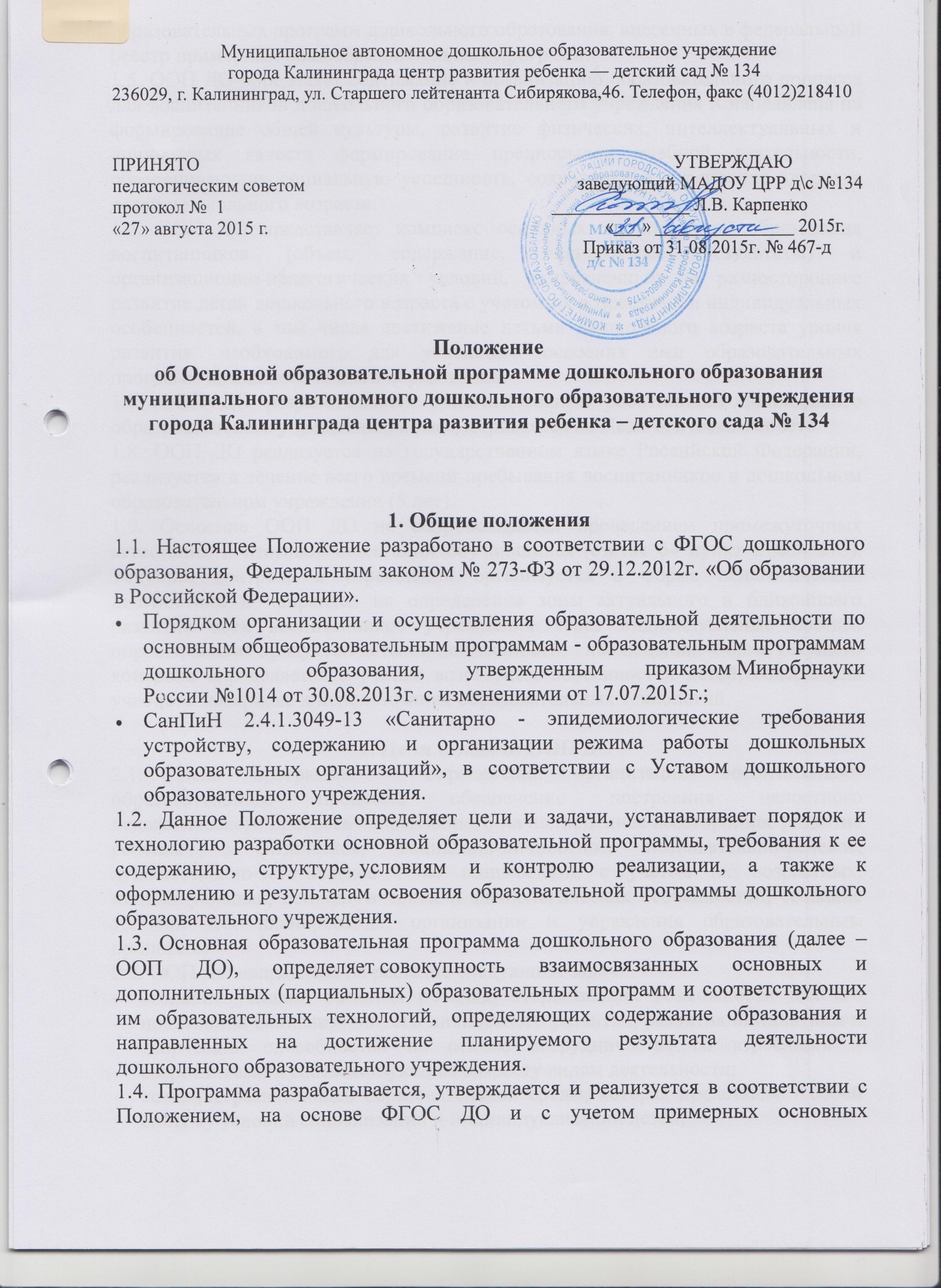 образовательных программ дошкольного образования, внесенных в федеральный реестр примерных общеобразовательных программ.1.5. ООП ДО определяет содержание и организацию образовательного процесса для воспитанников дошкольного образовательного учреждения и направлена на формирование общей культуры, развитие физических, интеллектуальных и личностных качеств формирование предпосылок учебной деятельности, обеспечивающих социальную успешность, сохранение и укрепление здоровья детей дошкольного возраста.1.6. ООП ДО представляет комплекс основных характеристик образования воспитанников (объем, содержание, планируемые результаты) и организационно-педагогических условий, направленных на разностороннее развитие детей дошкольного возраста с учетом их возрастных и индивидуальных особенностей, в том числе достижение детьми дошкольного возраста уровня развития, необходимого для успешного освоения ими образовательных программ начального общего образования.1.7. ООП ДО разрабатывается педагогическими работниками дошкольного образовательного учреждения, и рассматривается на Педагогическом совете.1.8. ООП ДО реализуется на государственном языке Российской Федерации, реализуется в течение всего времени пребывания воспитанников в дошкольном образовательном учреждении (5 лет).1.9. Освоение ООП ДО не сопровождается проведением промежуточных аттестаций и итоговой аттестации обучающихся (статья 64 пункт 2 ФЗ- 273). Текущий контроль в учреждении организуется в форме педагогической диагностики и направлен на определение зоны актуального и ближайшего развития всех воспитанников учреждения через индивидуальные беседы, опросы, анализ продуктов детской деятельности,   наблюдения. Форма текущего контроля определяется с учетом возрастных особенностей детей, содержания учебного материала и использования образовательных технологий. 2. Цели и задачи ООП ДО2.1. Цель программы - определение организации воспитательно-образовательного процесса, обеспечение построения целостного педагогического процесса направленного на полноценное всестороннее развитие ребёнка - физическое, социально-личностное, познавательно-речевое, художественно-эстетическое - во взаимосвязи, с учётом их возрастных, индивидуальных, психологических и физиологических особенностей, создание условий для планирования, организации и управления образовательным процессом.2.2. ООП ДО направлена на решение следующих задач:создание условий развития ребенка, открывающих возможности для его позитивной социализации, его личностного развития, развития инициативы и творческих способностей на основе сотрудничества со взрослыми и сверстниками и соответствующим возрасту видам деятельности;создание развивающей образовательной среды, которая представляет собой систему условий социализации и индивидуализации детей;охраны и укрепления физического и психического здоровья детей, в том числе их эмоционального благополучия;обеспечение познавательно-речевого, социально-личностного, художественно-эстетического  и физического развития  воспитанников дошкольного образовательного учреждения;обеспечения равных возможностей для полноценного развития каждого ребенка в период дошкольного детства независимо от места жительства, пола, нации, языка, социального статуса, психофизиологических и других особенностей (в том числе ограниченных возможностей здоровья);обеспечения преемственности целей, задач и содержания образования, реализуемых в рамках образовательных программ различных уровней;создания благоприятных условий развития детей в соответствии с их возрастными и индивидуальными особенностями и склонностями, развития способностей и творческого потенциала каждого воспитанника дошкольного образовательного учреждения как субъекта отношений с самим собой, другими детьми, взрослыми и миром;воспитание с учетом  возрастных  категорий воспитанников гражданственности, уважения к правам и свободам человека, любви к окружающей  природе, Родине, семье;объединения обучения и воспитания в целостный образовательный процесс на основе духовно-нравственных и социокультурных ценностей и принятых в обществе правил и норм поведения в интересах человека, семьи, общества;формирования общей культуры личности детей, в том числе ценностей здорового образа жизни, развития их социальных, нравственных, эстетических, интеллектуальных, физических качеств, инициативности, самостоятельности и ответственности ребенка, формирования предпосылок учебной деятельности;обеспечения вариативности и разнообразия содержания программ и организационных форм дошкольного образования, возможности использования программ различной направленности с учетом образовательных потребностей, способностей и состояния здоровья детей;осуществление необходимой коррекции недостатков в физическом и (или) психическом развитии воспитанников дошкольного образовательного учреждения;обеспечения психолого-педагогической поддержки семьи и повышения компетентности родителей (законных представителей) в вопросах развития и образования, охраны и укрепления здоровья детей.2.3. Программа разрабатывается в соответствии со следующим принципами:поддержка разнообразия детства; сохранение уникальности и самоценности детства как важного этапа в общем развитии человека, самоценность детства - понимание (рассмотрение) детства как периода жизни значимого самого по себе, без всяких условий; значимого тем, что происходит с ребенком сейчас, а не тем, что этот период есть период подготовки к следующему периоду;полноценное проживание ребенком этапов детства (раннего и дошкольного возраста), обогащение (амплификация) детского развития;построение образовательной деятельности на основе индивидуальных особенностей каждого ребенка, при котором сам ребенок становится активным в выборе содержания своего образования, становится субъектом образования (далее - индивидуализация дошкольного образования);личностно-развивающий и гуманистический характер взаимодействия взрослых (родителей (законных представителей) воспитанников, педагогических и иных работников учреждения) и воспитанников дошкольного образовательного учреждения;уважение личности ребенка;поддержка инициативы детей в различных видах деятельности;реализация ООП ДО в формах, специфических для детей разных возрастных групп, прежде всего в форме игры, познавательной и исследовательской деятельности, в форме творческой активности, обеспечивающей художественно-эстетическое развитие ребенка;формирование познавательных интересов и познавательных действий ребенка в различных видах деятельности;сотрудничество дошкольного образовательного учреждения с семьей;приобщение детей к социокультурным нормам, традициям семьи, общества и государства;учет этнокультурной ситуации развития детей.2.4. В ООП ДО учитываются:индивидуальные потребности ребенка, связанные с его жизненной ситуацией и состоянием здоровья, определяющие особые условия получения им образования (далее - особые образовательные потребности), индивидуальные потребности отдельных категорий детей, в том числе с ограниченными возможностями здоровья;возможности освоения ребенком ООП ДО на разных этапах ее реализации.3. Технология разработки ООП ДО3.1. Учреждение самостоятельно разрабатывает и утверждает программу в соответствии с Федеральным государственным образовательным стандартом дошкольного образования (ФГОС ДО) и с учетом примерной образовательной программы дошкольного образования.3.2. ООП ДО формируется как программа психолого-педагогической поддержки позитивной социализации и индивидуализации, развития личности детей дошкольного возраста и определяет комплекс основных характеристик дошкольного образования (объём, содержание и планируемые результаты в виде целевых ориентиров дошкольного образования).3.3. Основная образовательная программа определяет содержание и организацию образовательной деятельности на уровне дошкольного образования.3.4. При разработке ООП ДО определяется продолжительность пребывания детей в дошкольном образовательном учреждении, режим работы детского сада в соответствии с объёмом решаемых задач образовательной деятельности.3.5. Ежегодно по итогам полноты реализации ООП ДО и качества образования воспитанников в нее могут вноситься дополнения и изменения.3.6. Изменения и дополнения ООП ДО утверждаются до начала учебного года на педагогическом совете дошкольного образовательного учреждения.4. Требования к содержанию и структуре ООП ДО4.1. Содержание ООП ДО должно обеспечивать развитие личности,
мотивации и способностей детей в различных видах деятельности и охватывать
следующие структурные единицы, представляющие определенные направления
развития и образования детей (образовательные области):4.1.1. Социально-коммуникативное развитие направлено на:усвоение норм и ценностей, принятых в обществе, включая моральные и нравственные ценности;развитие общения и взаимодействия воспитанника ДОУ со взрослыми и сверстниками;становление самостоятельности, целенаправленности и саморегуляции собственных действий;развитие социального и эмоционального интеллекта, эмоциональной отзывчивости, сопереживания, формирование готовности к совместной деятельности со сверстниками, формирование уважительного отношения и чувства принадлежности к своей семье и к сообществу детей и взрослых в дошкольном образовательном учреждении;формирование позитивных установок к различным видам труда и творчества;формирование основ безопасного поведения в быту, социуме, природе.4.1.2. Познавательное развитие предполагает:развитие интересов воспитанников детского сада, любознательности и познавательной мотивации;формирование познавательных действий, становление сознания;развитие воображения и творческой активности;формирование первичных представлений о себе, других людях, объектах окружающего мира, о свойствах и отношениях объектов окружающего мира (форме, цвете, размере, материале, звучании, ритме, темпе, количестве, числе, части и целом, пространстве и времени, движении и покое, причинах и следствиях и др.), о малой родине и Отечестве, представлений о социокультурных ценностях нашего народа, об отечественных традициях и праздниках, о планете Земля как общем доме людей, об особенностях её природы, многообразии стран и народов мира.4.1.3. Речевое развитие включает:владение речью как средством общения и культуры;обогащение активного словаря; развитие связной, грамматически правильной диалогической и монологической речи;развитие речевого творчества;развитие звуковой и интонационной культуры речи, фонематического слуха;знакомство с книжной культурой, детской литературой, понимание на слух текстов различных жанров детской литературы;формирование звуковой аналитико-синтетической активности как предпосылки обучения грамоте.4.1.4. Художественно-эстетическое развитие предполагает:развитие предпосылок ценностно-смыслового восприятия и понимания произведений искусства (словесного, музыкального, изобразительного), мира природы; становление эстетического отношения к окружающему миру;формирование элементарных представлений о видах искусства;восприятие музыки, художественной литературы, фольклора;стимулирование сопереживания персонажам художественных произведений;реализацию самостоятельной творческой деятельности детей (изобразительной, конструктивно-модельной, музыкальной и др.).4.1.5. Физическое развитие включает приобретение опыта в следующих видах деятельности детей:двигательной, в том числе связанной с выполнением упражнений, направленных на развитие таких физических качеств, как координация и гибкость; способствующих правильному формированию опорно-двигательной системы организма, развитию равновесия, координации движения, крупной и мелкой моторики обеих рук, а также с правильным, не наносящем ущерба организму, выполнением основных движений (ходьба, бег, мягкие прыжки, повороты в обе стороны);формирование начальных представлений о некоторых видах спорта, овладение подвижными играми с правилами;становление целенаправленности и саморегуляции в двигательной сфере;становление ценностей здорового образа жизни, овладение его элементарными нормами и правилами (в питании, двигательном режиме, закаливании, при формировании полезных привычек и др.). 4.2. Содержание ООП ДО должно отражать следующие аспекты образовательной среды для воспитанника ДОУ:предметно-пространственная развивающая образовательная среда;характер взаимодействия со взрослыми;характер взаимодействия с другими детьми;система отношений ребёнка к миру, к другим людям, к себе самому.4.3. В соответствии с требованиями ФГОС ДО к ООП ДО структура Программы следующая:обязательная часть;часть, формируемая участниками образовательных отношений.Обе части ООП ДО учреждения являются взаимодополняющими и необходимыми с точки зрения реализации требований ФГОС дошкольного образования.4.4. Обязательная часть ООП ДО предполагает комплексность подхода, обеспечивая развитие детей во всех пяти взаимодополняющих образовательных областях:социально-коммуникативное развитие;познавательное развитие;речевое развитие;художественно-эстетическое развитие;физическое развитие.4.5. В части, формируемой участниками образовательных отношений, представлены выбранные и/или разработанные самостоятельно участниками образовательных отношений образовательные программы (учебные программы), направленные на развитие детей в одной или нескольких образовательных областях, видах деятельности и/или культурных практиках, методики, формы организации образовательной работы.4.6. Объем обязательной части Образовательной программы составляет не менее 60% от ее общего объема; части, формируемой участниками образовательных отношений, не более 40%.4.7.  ООП ДО включает три основных раздела: целевой, содержательный, организационный. 4.7.1. Целевой раздел включает в себя: - пояснительную записку;- цели реализации Программы;- задачи реализации Программы;- принципы и подходы к формированию Программы.- характеристики особенностей развития детей раннего и дошкольного возраста;-планируемые результаты освоения Программы.Планируемые результаты освоения ООП ДО конкретизируют требования ФГОС ДО к целевым ориентирам в обязательной части и части, формируемой участниками образовательных отношений, с учетом возрастных возможностей и индивидуальных различий (индивидуальных траекторий развития) детей, а также особенностей развития детей с ограниченными возможностями здоровья (далее - дети с ОВЗ).4.7.2. Содержательный раздел представляет общее содержание ООП ДО, обеспечивающее полноценное развитие личности детей, включает в себя:- образовательную деятельность в пяти образовательных областях;- значимые характеристики для разработки и реализации ООП ДО;- вариативные формы, способы, методы и средства реализации Программы с учетом возрастных и индивидуальных особенностей воспитанников;- особенности образовательной деятельности разных видов и культурных практик;- способы и направления поддержки детской инициативы;- особенности взаимодействия педагогического коллектива с семьями воспитанников;- наиболее существенные характеристики содержания Программы (специфика национальных, социокультурных и иных условий);- традиции учреждения.Часть ООП ДО, формируемая участниками образовательных отношений, включает части Парциальных программ, выбранных участниками образовательных отношений Данная часть ООП ДО учитывает образовательные потребности, интересы и мотивы детей, членов их семей и педагогов и ориентирована на:выбор тех Парциальных Программ и форм организации работы с детьми, которые в наибольшей степени соответствуют потребностям и интересам детей, а также возможностям педагогического коллектива;сложившиеся традиции учреждения: тематические дни, месячники и др.Содержание коррекционной работы направлено:на обеспечение коррекции нарушений развития речи, оказание детям квалифицированной помощи в освоении ООП ДО через организацию работы учителей-логопедов в логопедических группах, работу логопункта, работу специалистов учреждения: инструктора ФИЗО, музыкальных руководителей, педагога-психолога.4.7.3. Организационный раздел содержит: - материально-техническое обеспечение Программы; - обеспеченность методическими материалами и средствами обучения и воспитания; - распорядок и режим дня;- особенности традиционных событий, праздников, мероприятий;- требования к психолого-педагогическим условиям;- особенности организации развивающей предметно-пространственной среды.5. Требования к условиям реализации ООП ДО5.1. Требования к условиям реализации ООП ДО включают требования к психолого-педагогическим, кадровым, материально-техническим и финансовым условиям реализации Программы, а также к развивающей предметно-пространственной среде.5.2. Условия реализации ООП ДО в учреждении должны обеспечивать полноценное развитие личности детей во всех основных образовательных областях, а именно: в сферах социально-коммуникативного, познавательного, речевого, художественно-эстетического и физического развития личности детей на фоне их эмоционального благополучия и положительного отношения к миру, к себе и к другим людям.5.3. Данные требования направлены на создание социальной ситуации развития для участников образовательных отношений, включая создание образовательной среды, которая:гарантирует охрану и укрепление физического и психического здоровья детей;обеспечивает эмоциональное благополучие воспитанников ДОУ;способствует профессиональному развитию педагогических работников дошкольного образовательного учреждения;создаёт условия для развивающего вариативного дошкольного образования;обеспечивает открытость дошкольного образования;создает условия для участия родителей (законных представителей) воспитанников в образовательной деятельности.5.4. Требования к психолого-педагогическим условиям реализации ООП ДО. 5.4.1. Для успешной реализации ООП ДО обеспечиваются следующие психолого-педагогические условия:уважение взрослых к человеческому достоинству детей, формирование и поддержка их положительной самооценки, уверенности в собственных возможностях и способностях;использование в образовательной деятельности форм и методов работы с воспитанниками, соответствующих их возрастным и индивидуальным особенностям (недопустимость как искусственного ускорения, так и искусственного замедления развития детей);построение образовательной деятельности на основе взаимодействия взрослых с детьми, ориентированного на интересы и возможности каждого воспитанника ДОУ и учитывающего социальную ситуацию его развития;поддержка взрослыми положительного, доброжелательного отношения детей друг к другу и взаимодействия детей друг с другом в разных видах деятельности;поддержка инициативы и самостоятельности детей в специфических для них видах деятельности;возможность выбора детьми материалов, видов активности, участников совместной деятельности и общения;защита воспитанников от всех форм физического и психического насилия;поддержка родителей (законных представителей) в воспитании детей, охране и укреплении их здоровья, вовлечение семей непосредственно в образовательную деятельность.5.4.2. При реализации ООП ДО может проводиться оценка индивидуального
развития детей.  Такая оценка производится педагогическим работником учреждения в рамках
педагогической диагностики (оценки индивидуального развития воспитанников, связанной с оценкой эффективности педагогических действий и лежащей в основе их дальнейшего планирования).
Результаты педагогической диагностики (мониторинга) могут использоваться исключительно для решения следующих образовательных задач:индивидуализации образования (в том числе поддержки воспитанника,
построения его образовательной траектории или профессиональной коррекции
особенностей его развития);оптимизации работы с группой воспитанников.При необходимости используется психологическая диагностика развития воспитанников учреждения (выявление и изучение индивидуально-психологических особенностей детей), которую проводит педагог-психолог, с согласия родителей (законных представителей).Результаты психологической диагностики могут использоваться для решения задач психологического сопровождения и проведения квалифицированной коррекции развития детей.
5.4.3. В целях эффективной реализации Образовательной программы ДОУ создаются условия для:профессионального развития педагогических и руководящих работников, в том числе их дополнительного профессионального образования;консультативной поддержки педагогических работников и родителей (законных представителей) по вопросам образования и охраны здоровья детей, в том числе инклюзивного образования (в случае его организации);организационно-методического сопровождения процесса реализации Образовательной программы, в том числе во взаимодействии со сверстниками и взрослыми.5.4.4. Учреждение создает возможности:для предоставления информации об ООП ДО семье и всем заинтересованным лицам, вовлечённым в образовательную деятельность, а также широкой общественности посредствам информационных стендов и официального сайта дошкольного образовательного учреждения;для обсуждения с родителями (законными представителями) воспитанников вопросов, связанных с реализацией образовательной программы.5.4.5. Максимально допустимый объем образовательной нагрузки должен
соответствовать санитарно-эпидемиологическим правилам и нормативам СанПиН.5.5. Требования к развивающей предметно-пространственной среде.5.5.1. Развивающая предметно-пространственная среда обеспечивает максимальную реализацию образовательного потенциала пространства дошкольного образовательного учреждения, а также территории, прилегающей к детскому саду, приспособленной для реализации ООП ДО (прогулочных участков), материалов, оборудования, охраны и укрепления их здоровья, учёта особенностей и коррекции недостатков их развития. Возможность общения и совместной деятельности детей (в том числе детей разного возраста) и взрослых, двигательной активности детей, а также возможности для уединения.5.5.3. Развивающая предметно-пространственная среда должна обеспечивать:реализацию различных образовательных программ;в случае организации инклюзивного образования - необходимые для него условия;учёт национально-культурных, климатических условий, в которых осуществляется образовательная деятельность;учёт возрастных особенностей воспитанников дошкольного образовательного учреждения.5.5.4. Развивающая предметно-пространственная среда должна быть содержательно-насыщенной, трансформируемой, полифункциональной, вариативной, доступной и безопасной.5.6. Требования к кадровым условиям реализации ООП ДО учреждения.5.6.1. Реализация ООП ДО обеспечивается руководящими,
педагогическими, административно-хозяйственными работниками дошкольного образовательного учреждения. Работники детского сада, в том числе осуществляющие финансовую и хозяйственную деятельности, охрану жизни и здоровья детей, обеспечивают реализацию образовательной программы.5.6.2. Должностной состав и количество работников, необходимых для реализации и обеспечения реализации ООП ДО, определяются ее целями и задачами, а также особенностями развития воспитанников.5.6.3. Необходимым условием качественной реализации ООП ДО учреждения является ее непрерывное сопровождение педагогическими работниками в течение всего времени ее реализации в дошкольном образовательном учреждении.5.6.4. Педагогические работники, реализующие ООП ДО, должны обладать основными компетенциями, необходимыми для создания условия развития детей, обозначенными в п. 3.2.5 ФГОС ДО.5.7. Требования к материально-техническим условиям реализации ООП ДО учреждения.5.7.1. Требования к материально-техническим условиям реализации ООП ДО включают:требования, определяемые в соответствии с санитарно-эпидемиологическими правилами и нормативами;требования, определяемые в соответствии с правилами пожарной безопасности;требования к средствам обучения и воспитания в соответствии с возрастом и индивидуальными особенностями развития детей;оснащенность помещений развивающей предметно-пространственной средой;требования к материально-техническому обеспечению ООП ДО учреждения. (учебно-методический комплект, оборудование и оснащение).5.8. Требования к финансовым условиям реализации ООП ДО учреждения.5.8.1. Финансовое обеспечение государственных гарантий на получение гражданами общедоступного и бесплатного дошкольного образования за счёт средств соответствующих бюджетов бюджетной системы Российской Федерации в учреждении осуществляется на основе нормативов обеспечения государственных гарантий реализации прав на получение общедоступного и бесплатного дошкольного образования, определяемых органами государственной власти субъекта Российской Федерации, обеспечивающего реализацию ООП ДО учреждения в соответствии со ФГОС ДО.5.8.2. Финансовые условия реализации ООП ДО учреждения должны:обеспечивать возможность выполнения требований ФГОС ДО к условиям реализации и структуре основной образовательной программы дошкольного образовательного учреждения;обеспечивать реализацию обязательной части ООП ДО учреждения и части, формируемой участниками образовательного процесса, учитывая вариативность индивидуальных траекторий развития воспитанников детского сада;отражать структуру и объём расходов, необходимых для реализации ООП ДО учреждения, а также механизм их формирования.6. Требования к результатам освоения ООП ДО учреждения6.1. Требования ФГОС ДО к результатам освоения образовательной программы представлены в виде целевых ориентиров дошкольного образования, которые представляют собой социально-нормативные возрастные характеристики возможных достижений воспитанника на этапе завершения уровня дошкольного образования.6.2. Целевые ориентиры дошкольного образования определяются независимо от форм реализации основной образовательной программы, а также от ее характера, особенностей развития детей в дошкольном образовательном учреждении.6.3. Целевые ориентиры не подлежат непосредственной оценке, в том числе в виде педагогической диагностики (мониторинга), и не являются основанием для их формального сравнения с реальными достижениями воспитанников образовательного учреждения. Освоение образовательной программы не сопровождается проведением промежуточных аттестаций и итоговой аттестации детей.6.4. Целевые ориентиры ООП ДО выступают основаниями преемственности дошкольного и начального общего образования. При соблюдении требований к условиям реализации ООП ДО учреждения целевые ориентиры предполагают формирование у воспитанников предпосылок к учебной деятельности на этапе завершения ими дошкольного образования.6.5. При реализации ООП ДО учреждения педагогическими работниками учреждения может проводиться оценка индивидуального развития детей в рамках педагогической диагностики (оценки индивидуального развития детей дошкольного возраста, связанной с оценкой эффективности педагогических действий и лежащей в основе их дальнейшего планирования).6.6. Результаты педагогической (психолого-педагогической) диагностики (мониторинга) отражаются в виде таблиц.7. Порядок разработки ООП ДО учреждения, утверждения и внесения изменений и (или) дополнений7.1. Программа разрабатывается в соответствии с настоящим Положением рабочей группой, созданной из состава педагогических работников дошкольного образовательного учреждения.7.2. Состав рабочей группы, ответственной за разработку ООП ДО выбирается на педагогическом совете и утверждается приказом заведующего дошкольным образовательным учреждением.7.3. Проект ООП ДО учреждения выносится на обсуждение и принятие на заседании педагогического совета дошкольного образовательного учреждения.7.4. При несоответствии ООП ДО установленным данным Положением требованиям, а также требованиям ФГОС дошкольного образования, принимается соответствующее решение коллегиальным органом и утверждается приказом заведующего детским садом.7.5. ООП ДО учреждения принимается педагогическим советом дошкольного образовательного учреждения и утверждается приказом заведующего, при необходимости вносятся изменения и дополнения к Программе, которые также  рассматриваются на педагогическом совете и утверждаются приказом заведующего.7.6. Нормативный срок освоения программы  воспитанниками, составляет 5 лет (с младшего дошкольного возраста до старшего дошкольного возраста: 2-7 лет). Программа действует до принятия новой.Основанием для внесения изменений и (или) дополнений в ООП ДО учреждения могут быть:результаты оценки эффективности и достижения целевых показателей усвоения ООП ДО учреждения воспитанниками;выход стратегических документов на федеральном уровне;необходимая корректировка составных частей ООП ДО учреждения: изменения в учебном плане, изменение рабочих программ педагогов учреждения, внесение изменений в состав выбранных Парциальных программ и т.п.внесенные предложения по совершенствованию образовательной деятельности коллегиальных органов дошкольного образовательного учреждения в рамках их полномочий: педагогическим советом.7.8. Все изменения и (или) дополнения, вносимые в ООП ДО учреждения по итогам обсуждения педагогического совета учреждения, должны соответствовать требованиям, предусмотренным настоящим Положением и закреплены приказом заведующего.7.9. ООП ДО учреждения является собственностью дошкольного образовательного учреждения.8. Оформление ООП ДО учреждения8.1. Текст Основной образовательной программы набирается шрифтом Times New Roman, кегль 14 (допускается использовать кегель 12 для приложений, оглавлений), межстрочный интервал одинарный, переносы в тексте не ставятся, выравнивание по ширине, абзац - 1 режим табуляции, таблицы вставляются непосредственно в текст.8.2. Образовательная программа прошивается, страницы нумеруются в правом нижнем углу, скрепляются печатью и подписью заведующего дошкольным образовательным учреждением.8.3. Титульный лист считается первым, но не нумеруется. На титульном листе указываются: название программы; полное наименование образовательного учреждения в соответствие с лицензией; сроки реализации программы; грифы рассмотрения и утверждения основной образовательной программы дошкольного образования, название населенного пункта, год разработки программы.9. Контроль реализации ООП ДО и хранение9.1. Контроль за полнотой реализации ООП ДО учреждения, качества обучения воспитанников является обязательным компонентом образовательного процесса и осуществляется в соответствии с планом  контрольной деятельности, инструментарием контрольной деятельности.9.2. Хранение ООП ДО учреждения.9.2.1 Оригинал и копия ООП ДО учреждения, утвержденные заведующим учреждения, находится в кабинете заведующего и методическом кабинете дошкольного образовательного учреждения.9.2.2 К ООП ДО учреждения имеют доступ все педагогические работники дошкольного образовательного учреждения.9.2.3 Копии перспективного планирования по каждому образовательному разделу находятся в группах у воспитателей.9.3. Образовательная программа дошкольного образовательного учреждения хранится 5 лет после истечения срока действия.10. Заключительные положения10.1. Настоящее Положение и ее разработке является локальным нормативным актом учреждения, принимается на педагогическом совете и утверждается (либо вводится в действие) приказом заведующего дошкольным образовательным учреждением.10.2. Все изменения и дополнения, вносимые в настоящее Положение, оформляются в письменной форме в соответствии действующим законодательством Российской Федерации.10.3. Настоящее Положение принимается на неопределенный срок. Изменения и дополнения к Положению принимаются в порядке, предусмотренном настоящим Положением.10.4. После принятия Положения (или изменений и дополнений отдельных пунктов и разделов) в новой редакции предыдущая редакция автоматически утрачивает силу.